CARE TRANSFORMATION COLLABORATIVE (CTC)COLLABORATIVE AGREEMENT SCOPE OF SERVICE/WORKConsisting of 16 pagesRI MOMSPRNIntroduction/Purpose The Rhode Island Department of Health (RIDOH), the Care Transformation Collaborative of Rhode Island (CTC-RI) and the Center for Women’s Behavioral Health (CWBH) at Women and Infants Hospital have selected your practice to participate in the clinical quality improvement initiative to increase the identification, early intervention and treatment of depression, anxiety and substance use among pregnant and postpartum patients.  To support you in this effort, RIDOH and CWBH have established the Rhode Island Maternal Psychiatry Resource Network (RI MomsPRN) which is a free consultation service available to your practice team to help answer clinical questions and /or provide resources and referrals regarding perinatal depression, anxiety and substance use.  The RI MomsPRN participants will receive on-site Clinical Quality Practice Facilitation over a 15-month time period and a quarterly peer learning collaborative facilitated by content experts in the field. The Collaborative Agreement Scope of Work outlines the mutual responsibilities of each party as outlined in the RI MOMSPRN application process. Strategic Goals: The goal of this new statewide program is to help health care practices identify, diagnose, and manage depression, anxiety, and substance use in pregnant and postpartum women (the 12-week period after giving birth).RI MomsPRN Perinatal Behavior Health Quality Improvement Initiative Objectives: Support prenatal care practices in screening, identification, and management of perinatal depression, anxiety and substance use; Improve prenatal care provider confidence and skills in managing mild-to-moderate cases of perinatal depression, anxiety, and substance use;Improve universal screening rates of eligible pregnant and postpartum patients for perinatal depression, anxiety, and substance use using evidenced-based screening tools Services to Be Provided Participating Prenatal Care Practices will receive monthly on-site consultation and coaching from a trained Clinical Quality Improvement Facilitator; Data Management Training and Support; In-person professional education presented quarterly by Perinatal Behavioral Health Specialists including Best Practice Sharing; Assumptions: Systems of care will provide practices with IT support needed to effectively capture and report screening rates for perinatal depression, anxiety, and substance use Practice Responsibilities and Requirements:MomsPRN Practices will participate from October 2019 through December 2020 with expectation that practice will participate in October 2019 Orientation Program, and quarterly learning collaborative.  Practice QI Team will participate in monthly meetings with Practice QI Facilitator.   All Clinical Providers to complete Self-Efficacy Surveys at beginning and end of initiative. (Please see Attachment A).   Practices will submit baseline and quarterly reports of Screening Rates as outlined in Attachment B) 3-Month Preparation Period QI Initiative Activities (October – December 2019): Participate in October 2019 Orientation Program; Identify members of the practice quality improvement (QI) team. The team should consist of 3 to 4 staff in different roles and include a practice clinical champion and an IT/EHR staff member;Practice QI team participation in monthly meetings with the practice QI facilitator;Practice QI team attendance and participation at in-person kick-off learning session;Plan and test practice workflows to implement screening for perinatal depression, anxiety and substance use with validated screening tool(s);Test EMR system to determine workflow for documentation of screening results;Submit a baseline report of screening rates for perinatal depression, anxiety, and substance use;Complete baseline clinical provider self-efficacy survey within 45 days of award notification;In conjunction with the QI practice facilitator, identify quality improvement activities to optimize perinatal behavioral health screening, treatment and referralQI Initiative Performance Period (January 2020 – December 2020):Implement screening for perinatal depression, anxiety and substance use with validated screening tool(s);Utilize the RI Moms PRN provider teleconsultation line as needed;Report de-identified practice screening rates and proportion of positive screens quarterly and by zip code;Practice QI team participation in monthly meetings with the practice QI facilitator;Practice QI team attendance and participation in quarterly in-person learning network meetings;Complete provider self-efficacy surveys on an annual basis Practice Compensation: Practices will be eligible to receive:Infrastructure payment of $5,000 that practices can use to offset costs associated with EMR modifications, staff time, and participation in quality improvement activities;$5,000 of incentive payments based on increasing perinatal depression, anxiety, and substance use screening rates using evidenced-based toolsCTC will make incentive payment to the practice at the end of the Performance Period (December 2020). CTC reserves the right to delay/withhold payments if Practice fails to meet any of the practice requirements as outlined in Milestone Document (Please see Attachment C).Care Transformation Collaborative of RI			Prenatal Care Practice name.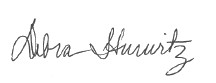 _______________________________________ 			_____________________________________Signature: Debra Hurwitz, 					Signature of authorized staff: Executive Director, CTC-RI					Name: _________________________			                                                                                                                    Positon: ________________________					Attachment A  Annual Provider Self-Efficacy SurveyBaseline Questionnaire







Thank you for taking a few minutes to complete this questionnaire. The following questions address your experiences with perinatal mental health.Provider name: _______________________	              Date of assessment: _________________Practice name: ________________________               Attachment A: Practice Self Efficacy Tool Annual Practice Self-Efficacy SurveyBaseline Questionnaire

Provider name: _______________________          Date of assessment: _________________Person responding to the interview:_______________________  Title:_________________              Does your practice have a system in place to monitor and follow up on patients who screen positive for perinatal mental health and substance use disorders?    Yes      No

Is it explained to patients that screening for perinatal mental health and substance use disorders will happen routinely as part of their obstetric care?    Yes      No

Does your practice have procedures for providing education and treatment options for patients with perinatal mental health and substance use disorders?    Yes      No

Does your practice have procedures for obtaining mental health and substance use disorders care for pregnant and postpartum women?    Yes      No


Attachment B: Screening Measure Resource
All selected prenatal care practices will be provided with access to data management platforms to assist with the submission of required de-identified screening data that is detailed below. In addition, practices will have access to data visualization tools to track their progress and measure quality improvement efforts. Practices can choose which validated screening tool(s) they would like to use. If needed, advisement about screening tools is available by RI MomsPRN practice facilitators.ATTACHMENT C: MomsPRN MILESTONES SUMMARY DOCUMENTWhat is your primary medical specialty?
 Obstetrics only Gynecology only General Obstetrics and Gynecology Maternal-Fetal Medicine Specialist General Psychiatry Perinatal Psychiatry Primary Care/Family Medicine Other (Specify)
How many years have you been in practice?

Which of the following best describes your
practice location?
 Urban – inner city Urban – non-inner city Suburban Mid-sized town (10,000-50,000) Rural Military Other (Specify)
Which of the following best describes your type
of practice?  Solo Private Practice  Partnership or Group Practice  Multi-Specialty Group  HMO/Staff Model  University Full-Time Faculty and Practice  Military  Other (Specify)What is your gender?
 Female Male Other (Specify)  Prefer not to answer
What race do you consider yourself? (select all
that apply)
 American Indian/Native American Alaska Native Asian/Asian American Black/African American/African
 Native Hawaiian/Other pacific Islander White/Caucasian 
 Other (Specify)  Prefer not to answer
What ethnicity do you consider yourself?
 Hispanic or Latino Non-Hispanic or Latino
 Prefer not to answer
What is your professional title?
 Physician Attending Fellow Resident Certified Nurse Midwife Nurse Practitioner Nurse Manager Social Worker or Case Manager Other (Specify)At the following time points, which of the following do you consistently screen for (using a validated screening tool)? At the following time points, which of the following do you consistently screen for (using a validated screening tool)? At the following time points, which of the following do you consistently screen for (using a validated screening tool)? At the following time points, which of the following do you consistently screen for (using a validated screening tool)? At the following time points, which of the following do you consistently screen for (using a validated screening tool)? At the following time points, which of the following do you consistently screen for (using a validated screening tool)? At the following time points, which of the following do you consistently screen for (using a validated screening tool)? At the following time points, which of the following do you consistently screen for (using a validated screening tool)? NeverRarelySometimesOftenAlwaysNot applicableDepression?Depression?Depression?Depression?Depression?Depression?Depression?Early pregnancy (0-20 wks. GA)Late pregnancy (21 wks. or more GA)Hospitalization for deliveryEarly postpartum (0-3 months PP)Late postpartum (4-12 months PP)Anxiety?Anxiety?Anxiety?Anxiety?Anxiety?Anxiety?Anxiety?Early pregnancy Late pregnancyHospitalization for deliveryEarly postpartumLate postpartumBipolar disorder?Bipolar disorder?Bipolar disorder?Bipolar disorder?Bipolar disorder?Bipolar disorder?Bipolar disorder?Early pregnancyLate pregnancyHospitalization for deliveryEarly postpartumLate postpartumSubstance use disorders?Substance use disorders?Substance use disorders?Substance use disorders?Substance use disorders?Substance use disorders?Substance use disorders?Early pregnancyLate pregnancyHospitalization for deliveryEarly postpartumLate postpartumTrauma/PTSD?Trauma/PTSD?Trauma/PTSD?Trauma/PTSD?Trauma/PTSD?Trauma/PTSD?Trauma/PTSD?Early pregnancyLate pregnancyHospitalization for deliveryEarly postpartumLate postpartumPlease consider the following statements regarding your pregnant and postpartum patients and indicate the most appropriate response:Please consider the following statements regarding your pregnant and postpartum patients and indicate the most appropriate response:Please consider the following statements regarding your pregnant and postpartum patients and indicate the most appropriate response:Please consider the following statements regarding your pregnant and postpartum patients and indicate the most appropriate response:Please consider the following statements regarding your pregnant and postpartum patients and indicate the most appropriate response:Please consider the following statements regarding your pregnant and postpartum patients and indicate the most appropriate response:Please consider the following statements regarding your pregnant and postpartum patients and indicate the most appropriate response:NeverRarelySometimesOftenAlwaysNot applicableI am able to provide education around depression and anxiety to my patients.I discuss depression and anxiety and their treatment options with my patients.I discuss the risks and benefits of antidepressant use during pregnancy and postpartum.I discuss the risks and benefits of other psychiatric medications during pregnancy and postpartum.I am able to treat my patients with antidepressant medications.I am able to treat my patients with other psychiatric medications.I am confident determining when to refer for therapy vs. when to start medications for depression or anxiety in my patients.I am able to adequately access non-medication treatments for my patients with depression and anxiety.When I need a perinatal psychiatric consultation, I am able to receive one in a timely manner.I can facilitate referrals for my patients to depression/anxiety treatment.I am able to ensure that my patients with depression and anxiety receive treatment in a timely manner.I am confident monitoring depression/anxiety and adjusting medications for depression/anxiety in my patients.When my patient’s care is complete, I am able to transition her for ongoing depression or anxiety follow-up if needed.Please consider the following statements regarding your pregnant and postpartum patients and indicate the most appropriate response:Please consider the following statements regarding your pregnant and postpartum patients and indicate the most appropriate response:Please consider the following statements regarding your pregnant and postpartum patients and indicate the most appropriate response:Please consider the following statements regarding your pregnant and postpartum patients and indicate the most appropriate response:Please consider the following statements regarding your pregnant and postpartum patients and indicate the most appropriate response:Please consider the following statements regarding your pregnant and postpartum patients and indicate the most appropriate response:Please consider the following statements regarding your pregnant and postpartum patients and indicate the most appropriate response:NeverRarelySometimesOftenAlwaysNot applicableI am able to provide education around substance use disorders to my patients.I discuss substance use disorders and treatment options with my patients.I am able to treat my patients with opioid use disorders by prescribing medications such as buprenorphine or methadone.I am confident determining when to refer for therapy vs. when to start medications for substance use disorders in my patients.I am able to adequately access non-medication treatments for my patients with substance use disorders.When I need a perinatal substance use consultation, I am able to receive one in a timely manner.I can facilitate referrals for my patients to substance use disorder treatment.I am able to ensure that my patients with substance use disorders receive treatment in a timely manner.I am confident monitoring substance use disorders and adjusting medications for substance use disorders.When my patient’s care is complete, I am able to transition her for ongoing substance use disorder follow-up if needed.Type of Practice:	
 Private with no health system or university affiliation Private with health system or university affiliation Health system with no university affiliation Health system with university affiliation Academic medical center Federally qualified health center Public clinic with no university/academic affiliation
 Public clinic with university/academic affiliation Other (Specify)
Please enter the number of the following staff in this practice:
Number of Obstetrics/Gynecology (OB/GYN) providers		__________

Number of Obstetrics (OB) only providers			            __________

Number of Gynecology (GYN) only providers			__________

Number of Family Medicine providers				__________Number of Primary Care providers					__________Number of Medical Residents					__________Number of Licensed independent practitioners (PAs, RNCS, NPs)	__________Number of Nurse midwives						__________Number of MAs, RNs, PCAs, CIPs					__________Other									__________
Does the practice have an onsite behavioral health professional available?	 Yes   No
If yes, is this a:		 Psychiatric prescriber	 Psychotherapist	                                                      Masters’ level clinician	 Other_________________Does the practice have a system in place to facilitate access to a behavioral specialist?	 Yes   No
If yes, which one?		 co-located behavioral health specialist case manager to assist with referral
 access to telephone consultation with mental health specialist
 ensure that all patients are referred to a behavioral health specialistIs this location part of a larger practice with multiple locations?  Yes   No
If yes, name of the larger practice: ____________________________
Number of locations in the larger practice where prenatal services are provided:
_______________ Total # locations
Number of locations in the larger practice where prenatal services are provided:
_______________ Total # births for the larger practiceWhat is the total number of births per year for all providers/clinicians in this location?
_______________ Total # of births across all providersApproximate payer mix: For the list of payers that follows, regarding the approximate payer mix for this practice location/office, list the percent for each payer. Please provide an estimate if the exact percent is not known. The total percentage of all payers cannot be greater than 100%.Tricare/Other Military  __________%Medicaid		 __________%Other Public 		 __________%Private or Commercial __________%Self-Pay 		__________%Other 			__________%
Other – Specify ____________________%Observed or reported ethnicity of first prenatal care visit patients: For the first prenatal care visit patients at this medical practice location/office, please indicate the percent of those patients with the following observed or reported ethnicity. Please provide an estimate if the exact percent is not known.
Hispanic, Latina, or Spanish origin 	__________%Observed or reported primary race of first prenatal care visit patients: Using the following categories, list the observed or reported primary race of patients at this medical practice location/office. Again, the focus is on patients seen at the first prenatal care visits. Please provide an estimate if the exact percent is not known.
Black/African American/African		__________%White/Caucasian				__________%Asian/Asian American				__________%Native Hawaiian/Other Pacific Islander	__________%American Indian/Native American 		__________%Alaska Native					__________%More than one race 				__________%Other 						__________%Other - Specify ___________________________Unknown/not reported 			__________%Observed or reported primary language preferred by first prenatal care visit patients: Using the following options, indicate the reported primary language preferred by first prenatal care visit patients at this medical practice location/office. Please provide an estimate if the exact percent is not known. The total percentage of all languages cannot be greater than 100%.
English 		__________%Spanish 		__________%Other 			__________%
Specify: ____________________________How well do you feel you know this practice?   
 Extremely well    Quite well    Fairly well     Not very wellHow consistently does the practice use a validated screening tool at the following time points to screen for…How consistently does the practice use a validated screening tool at the following time points to screen for…How consistently does the practice use a validated screening tool at the following time points to screen for…How consistently does the practice use a validated screening tool at the following time points to screen for…How consistently does the practice use a validated screening tool at the following time points to screen for…How consistently does the practice use a validated screening tool at the following time points to screen for…How consistently does the practice use a validated screening tool at the following time points to screen for…How consistently does the practice use a validated screening tool at the following time points to screen for…Depression?

 Please indicate tool (check all that apply):  PHQ2   PHQ9  EPDS Other-Specify:___________
Depression?

 Please indicate tool (check all that apply):  PHQ2   PHQ9  EPDS Other-Specify:___________
Depression?

 Please indicate tool (check all that apply):  PHQ2   PHQ9  EPDS Other-Specify:___________
Depression?

 Please indicate tool (check all that apply):  PHQ2   PHQ9  EPDS Other-Specify:___________
Depression?

 Please indicate tool (check all that apply):  PHQ2   PHQ9  EPDS Other-Specify:___________
Depression?

 Please indicate tool (check all that apply):  PHQ2   PHQ9  EPDS Other-Specify:___________
Depression?

 Please indicate tool (check all that apply):  PHQ2   PHQ9  EPDS Other-Specify:___________
NeverRarelySometimesOftenAlwaysDon’t know/NAEarly pregnancy
 (0-20 wks. GA)Late pregnancy 
(21 wks. or more GA)Hospitalization for deliveryEarly postpartum 
(0-3 months PP)Late postpartum 
(4-12 months PP)Anxiety?

 Please indicate tool (check all that apply):  GAD2   GAD7  PASS Other-Specify:___________
Anxiety?

 Please indicate tool (check all that apply):  GAD2   GAD7  PASS Other-Specify:___________
Anxiety?

 Please indicate tool (check all that apply):  GAD2   GAD7  PASS Other-Specify:___________
Anxiety?

 Please indicate tool (check all that apply):  GAD2   GAD7  PASS Other-Specify:___________
Anxiety?

 Please indicate tool (check all that apply):  GAD2   GAD7  PASS Other-Specify:___________
Anxiety?

 Please indicate tool (check all that apply):  GAD2   GAD7  PASS Other-Specify:___________
Anxiety?

 Please indicate tool (check all that apply):  GAD2   GAD7  PASS Other-Specify:___________
NeverRarelySometimesOftenAlwaysDon’t know/NAEarly pregnancy Late pregnancyHospitalization for deliveryEarly postpartumLate postpartumBipolar disorder?

 Please indicate tool (check all that apply):  MDQ   CIDI  Other-Specify:___________
Bipolar disorder?

 Please indicate tool (check all that apply):  MDQ   CIDI  Other-Specify:___________
Bipolar disorder?

 Please indicate tool (check all that apply):  MDQ   CIDI  Other-Specify:___________
Bipolar disorder?

 Please indicate tool (check all that apply):  MDQ   CIDI  Other-Specify:___________
Bipolar disorder?

 Please indicate tool (check all that apply):  MDQ   CIDI  Other-Specify:___________
Bipolar disorder?

 Please indicate tool (check all that apply):  MDQ   CIDI  Other-Specify:___________
Bipolar disorder?

 Please indicate tool (check all that apply):  MDQ   CIDI  Other-Specify:___________
NeverRarelySometimesOftenAlwaysDon’t know/NAEarly pregnancyLate pregnancyHospitalization for deliveryEarly postpartumLate postpartumSubstance use disorders?

 Please indicate tool (check all that apply):  NIDA/ASSIST  4Ps  DASS  Other-specify:________
Substance use disorders?

 Please indicate tool (check all that apply):  NIDA/ASSIST  4Ps  DASS  Other-specify:________
Substance use disorders?

 Please indicate tool (check all that apply):  NIDA/ASSIST  4Ps  DASS  Other-specify:________
Substance use disorders?

 Please indicate tool (check all that apply):  NIDA/ASSIST  4Ps  DASS  Other-specify:________
Substance use disorders?

 Please indicate tool (check all that apply):  NIDA/ASSIST  4Ps  DASS  Other-specify:________
Substance use disorders?

 Please indicate tool (check all that apply):  NIDA/ASSIST  4Ps  DASS  Other-specify:________
Substance use disorders?

 Please indicate tool (check all that apply):  NIDA/ASSIST  4Ps  DASS  Other-specify:________
NeverRarelySometimesOftenAlwaysDon’t know/NAEarly pregnancyLate pregnancyHospitalization for deliveryEarly postpartumLate postpartumTrauma/PTSD?

Please indicate tool (check all that apply):  PCL-C  Intimate Partner Violence  Other-specify:_______
Trauma/PTSD?

Please indicate tool (check all that apply):  PCL-C  Intimate Partner Violence  Other-specify:_______
Trauma/PTSD?

Please indicate tool (check all that apply):  PCL-C  Intimate Partner Violence  Other-specify:_______
Trauma/PTSD?

Please indicate tool (check all that apply):  PCL-C  Intimate Partner Violence  Other-specify:_______
Trauma/PTSD?

Please indicate tool (check all that apply):  PCL-C  Intimate Partner Violence  Other-specify:_______
Trauma/PTSD?

Please indicate tool (check all that apply):  PCL-C  Intimate Partner Violence  Other-specify:_______
Trauma/PTSD?

Please indicate tool (check all that apply):  PCL-C  Intimate Partner Violence  Other-specify:_______
NeverRarelySometimesOftenAlwaysDon’t know/NAEarly pregnancyLate pregnancyHospitalization for deliveryEarly postpartumLate postpartumPlease consider the following statements regarding this practice and its pregnant and postpartum patients:Please consider the following statements regarding this practice and its pregnant and postpartum patients:Please consider the following statements regarding this practice and its pregnant and postpartum patients:Please consider the following statements regarding this practice and its pregnant and postpartum patients:Please consider the following statements regarding this practice and its pregnant and postpartum patients:Please consider the following statements regarding this practice and its pregnant and postpartum patients:Please consider the following statements regarding this practice and its pregnant and postpartum patients:Please consider the following statements regarding this practice and its pregnant and postpartum patients:NeverRarelySometimesOftenAlwaysNot applicableProviders meet the needs of patients with depression and anxiety.Providers ensure that patients with depression and anxiety receive timely treatment.Providers treat patients with antidepressant medications for depression and anxiety.When a patient is prescribed an antidepressant, providers will follow up with the patient.When a patient is prescribed an antidepressant, providers will monitor the patient’s depression and/or anxiety severity with a validated screening tool at subsequent visits.Providers facilitate referrals for patients to mental health specialists.This practice has standard processes for directing patients to appropriate mental health resources in the community.Support staff have the knowledge and skills they need to detect and address depression and anxiety disorders.Providers meet the needs of patients with substance use disorders.Providers ensure that patients with substance use disorders receive timely treatment from a substance use specialist.Providers facilitate referrals for patients to substance use specialists.This practice has standard processes for directing patients to appropriate substance use disorder resources in the community.Support staff have the knowledge and skills they need to detect and address substance use disorders.Screening Measures for Each Domain: 
1) Depression 2) Anxiety and 3) Substance Use Screening Measures for Each Domain: 
1) Depression 2) Anxiety and 3) Substance Use Percent and number of pregnant and postpartum women who received at least one screening using a standardized validated tool during pregnancy or the first 12 months after deliveryThis measure will be analyzed quarterly and by zip codePercent and number of pregnant and postpartum women who screened positiveThis measure will be analyzed quarterly and by zip codeRhode Island Moms PRN Milestone SummaryRhode Island Moms PRN Milestone SummaryRhode Island Moms PRN Milestone SummaryDeliverableTimeframe Due DatesNotesIdentify members of the practice quality improvement (QI) team. The team should consist of 3 to 4 staff in different roles and include a practice clinical champion and an IT/EHR staff memberOctober – December 2019Recommend by 11/30/19Completed with the Practice Facilitator – details to be submitted to RIDOH@ctc-ri.orgPractice QI team participation in monthly meetings with the practice QI facilitatorNovember – December 2019January – December 2020N/APractice QI team attendance and participation at in-person kick-off learning sessionOctober 29, 2019Rhode Island Quality Institute, Washington Room7:30 – 9AMN/APlan and test practice workflows to implement screening for perinatal depression, anxiety and substance use with validated screening tool(s) October – December 2019N/ATest EMR system to determine workflow for documentation of screening results October – December 2019N/ASubmit a baseline report of screening rates for perinatal depression, anxiety, and substance use and proportion of positive screens quarterly and by zip codeDue by: November 15, 2019(within 45 days of award notification)Submit report to: CTC/RI DOH portal https://www.ctc-ri.org/userEach provider completes a  self-efficacy survey within 45 days of award notification : Survey Monkey 
(Please see Appendix D in Call for Applications)Practice completes the practice self-efficacy with practice facilitator Due by: November 15, 2019(within 45 days of award notification)Provider survey completed survey monkey Practice survey details to be submitted to RIDOH@ctc-ri.org by practice facilitator In conjunction with the QI practice facilitator, identify quality improvement activities to optimize perinatal behavioral health screening, treatment and referralDue by: December 15, 2019Plan-Do-Study-Act (PDSA) Completed with the Practice Facilitator – details to be submitted to RIDOH@ctc-ri.orgImplement screening for perinatal depression, anxiety and substance use with validated screening tool(s)January – December 2020N/AUtilize the RI Moms PRN provider teleconsultation line as neededJanuary – December 2020N/ARhode Island Moms PRN Milestone Summary continued…Rhode Island Moms PRN Milestone Summary continued…Rhode Island Moms PRN Milestone Summary continued…DeliverableTimeframe Due DatesNotesReport de-identified practice screening rates and proportion of positive screens quarterly and by zip codeMarch 15, 2020June 15, 2020September 15, 2020December 15, 2020Submit quarterly rates to https://www.ctc-ri.org/user - RIDOH secured portal – access required  In conjunction with the QI practice facilitator, report on outcomes quality improvement activities to optimize perinatal behavioral health screening, treatment and referralDue by: November  15, 2020Plan-Do-Study-Act (PDSA) Completed with the Practice Facilitator – details to be submitted to RIDOH@ctc-ri.orgPractice QI team participation in monthly meetings with the practice QI facilitatorJanuary – December 2020Practice QI team attendance and participation in quarterly in-person learning network meetingsJanuary – December 2020January 2020 April 2020 August 2020 December 2020 Each provider completes a self-efficacy survey (survey monkey) on an annual basis   Practice completes self-efficacy survey in conjunction with Practice Facilitator (Please see Appendix D in Call for ApplicationsBy December 15th Provider survey completed survey monkeyPractice survey details to be submitted to RIDOH@ctc-ri.org by practice facilitator 